Sunday	        Monday	           Tuesday	        Wednesday	   Thursday	          Friday	       Saturday      1  8:00am-Al-anon
 10:00am-AA/Library
 Covenant Players     (Eichele Hall)

2  9:00am-Traditional10:30am-Contemporary  7:00pm-Al-anon   Covenant Players     (Eichele Hall)39:00am Office Open6:00pm-Stretch/Tone7:00pm-Al-anon7:30pm-Al-ateenCovenant Players     (Eichele Hall)4  9:00am Office Closed
10:00am-SVLC/Attic
6:00pm-Stretch /Tone
6:00pm –AA (Library)Covenant Players     (Eichele Hall)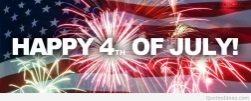 5 9:00am  - Office Open  5:00pm – Community Dinner  
       (Samaritan Center)Covenant Players    
 (Eichele Hall)6  9:00am  Office Open10:00am-SVLC/Attic  5:00pm-Still Waters
                Café Open  6:00pm-Stretch /Tone  7:00pm – Al AnonCovenant Players     (Eichele Hall)79:00am- Office Open
Covenant Players     (Eichele Hall)8 10:00am-AA-Library
   8:00am-Al AnonCovenant Players     (Eichele Hall)9  9:00am-Traditional10:30am-Contemporary 
  7:00pm-Al-anon  Covenant Players     (Eichele Hall)109:00am-Office Open6:00-Stretch /Tone7:00-Al-anon7:30-Al-ateenCovenant Players     (Eichele Hall)11
9:00am-Office Open 10:00am- SVLC/Attic 6:00pm-Stretch / Tone
6:00pm –AA (Library)7:00pm-Hannah CircleCovenant Players     (Eichele Hall)12  9:00am - Office OpenCovenant Players     (Eichele Hall)13  9:00am-Office Open 
10:00am-SVLC/Attic  5:00pm - Café Open  6:00pm-Stretch /Tone
  7:00pm -  Al AnonCovenant Players     (Eichele Hall)14 9:00am-Office Open

Covenant Players     (Eichele Hall)158:00am-Al-anon10:00am-AA LibraryCovenant Players     (Eichele Hall)16   9:00am-Traditional 10:30am-Contemporary   7:00pm-Al-anonCovenant Players     (Eichele Hall)17
9:00am-Office Open9:00am - VBS6:00pm-Stretch/Tone 7:00pm-Al-anon7:30pm-Al-ateenCovenant Players     (Eichele Hall)189:00am - Office Open9:00am - VBS6:00pm - Stretch/ Tone
6:00pm –AA (Library)
7:00pm –SVLC Counsel Mtg (Rm 206) 7:00pm – Youth BoardCovenant Players     (Eichele Hall)19  9:00am - Office Open  9:00am - VBSCovenant Players(Eichele Hall)20  9:00am  - Office Open   
  9:00am - VBS
10:00am-SVLC/Attic 5:00pm-Café Open 6:00pm-Stretch /Tone  7:00pm-Al-Anon
 7:30pm – Happy SquaresCovenant Players     (Eichele Hall)219:00am - Office Open
9:00 – VBSCovenant Players     (Eichele Hall)22  8:00am - Al-anon 10:00am -AA-LibraryCovenant Players     (Eichele Hall)  23  9:00am-Traditional10:30am-Contemporary
  7:00pm-Al-anonCovenant Players     (Eichele Hall)249:00am-Office Open6:00-Stretch /Tone7:00-Al-anon7:30-Al-ateenCovenant Players     (Eichele Hall)25  9:00am-Office Open
10:00am- SVLC/ Attic      
  6:00-Stretch/ Tone
  6:00pm –AA  (Library)
  7:00pm -Youth Board
Covenant Players     (Eichele Hall)26 9:00am - Office OpenCovenant Players(Eichele Hall)27
5:00pm-Café Open    6:00pm-Stretch /Tone    7:00pm-Al-anonCovenant Players     (Eichele Hall)28Covenant Players     (Eichele Hall)29  8:00am - Al-anon 10:00am -AA-   
                 LibraryCovenant Players     (Eichele Hall)30
  9:00am-Traditional10:30am-Contemporary
  7:00pm-Al-anon
Covenant Players     (Eichele Hall)319:00am-Office Open6:00-Stretch /Tone7:00-Al-anon7:30-Al-ateenCovenant Players     (Eichele Hall)